INDICAÇÃO Nº 2466/2020Sugere ao Poder Executivo Municipal a roçagem e limpeza ao redor do Campo de futebol, localizado defronte o nº 51 da Avenida Rafard, no bairro São Joaquim.Excelentíssimo Senhor Prefeito Municipal, Nos termos do Art. 108 do Regimento Interno desta Casa de Leis, dirijo-me a Vossa Excelência para sugerir que, por intermédio do Setor competente, seja realizada a roçagem e limpeza nas proximidades do Campo de futebol, localizado defronte o nº 51 da Avenida Rafard, no bairro São Joaquim. Justificativa:Munícipes procuraram por este vereador solicitando a roçagem e limpeza nas proximidades do campo de futebol localizado defronte o nº 51 da Avenida Rafard, no bairro São Joaquim, uma vez que o mato se encontra alto, trazendo transtorno aos munícipes, com o mato alto estão aparecendo bichos peçonhentos dentro das casas próximas ao local. Plenário “Dr. Tancredo Neves”, em 15 de dezembro de 2020.                Valdenor de Jesus G. FonsecaJESUS -Vereador -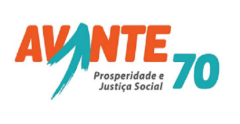 